カルガモの家ご利用基準について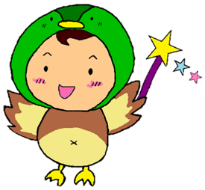 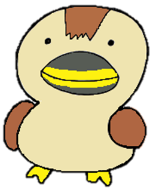 カルガモの家をご利用の皆様へ日頃の感染対策へのご協力に感謝いたします。当施設ご利用に際しまして、以下の基準を設けました。1.利用者様ご本人及びご家族がCOVID-19陽性となった場合症状発現から11日目以降からご利用可能となります。(その際、発症日を0日とカウントします。)2.利用者様ご本人が濃厚接触者となった場合最終接触日を0日とカウントし、5日目以降からご利用可能となります。3.COVID-19が否定された発熱の場合解熱後、6日目以降からご利用可能となります。4.入院した場合　【検査入院】1)個室入院の際は、間隔をあけずにご利用可能となります。2)大部屋に入院の際は、退院してから7日目以降からご利用可能となります。(退院した日を0日とカウントします。)【体調不良による入院】退院してから7日目以降からご利用可能となります。(退院した日を0日とカウントします。)５.他施設のレスパイトご利用後からの当施設をご利用の場合レスパイト中にCOVID-19陽性者との接触がなかった際は、間隔をあけずにご利用可能となります。不明な点がございましたら、来所前にご連絡いただくようお願いいたします。2024年2月16日カルガモの家施設長　星　順